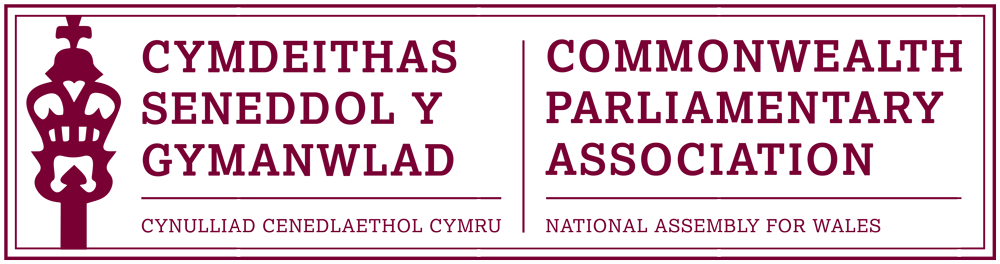 Inaugural Conference for Parliamentarians with DisabilitiesHalifax, Nova Scotia, 
Canada
29-31 August 2017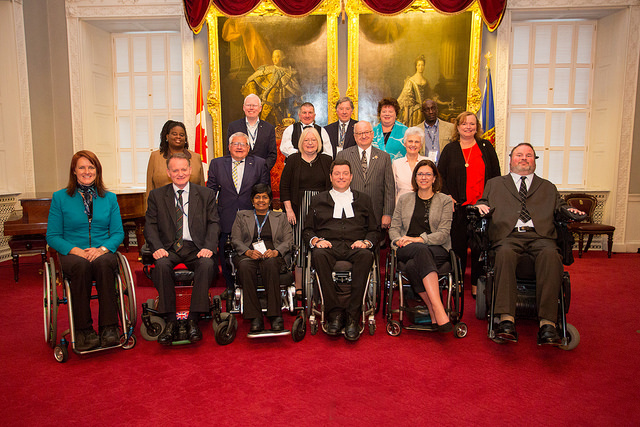 Delegation
Ann Jones AM, Deputy Presiding Officer of the National Assembly for WalesEnfys Roberts, Private Office Manager - International and CommunicationsContentsAbout CPA CPwDConference OverviewAttendeesProgrammeAbout CPA CPwDThe Commonwealth Parliamentary Association (CPA) Inaugural Conference for Parliamentarians with Disabilities (CPwD) was held to agree on a case to put forward to the Commonwealth Parliamentarian Association International Executive Committee (EXCO) to establish a new branch of the CPA with the suggested title of CPwD This was the first conference of its kind and focused on the bigger picture of establishing the group rather than the finer details of its runningThe main outcomes of the inaugural Conference included: a proposal to the EXCO for the establishment of a network for Commonwealth Parliamentarians with disabilities; and a Report of the recommendations and discussions that could be shared with the wider Commonwealth Parliamentarian Association membership to ensure information sharing on good practice is disseminated across all one hundred and eighty Commonwealth Parliaments and Legislatures. The main objectives that were agreed CPwD would hold, if it were successful at EXCO would include:Support in seeking elected officeoutreach activities / programs, including educational and promotional videos, be developed and distributedall Parliamentarians be encouraged to be “leaders” and “ambassadors” that “inspire”, “empower”, “encourage” and “support” persons with disabilities to seek elected office; political parties be encouraged to pro-actively recruit and support persons with disabilities to become party candidates the voting process, including physical polling stations, be accessible to persons with disabilities; anddata collection / survey / research to be conducted by an independent agency to understand more fully the reasons for which persons with disabilities run for public office or chose not to run for public office. Accessibility and inclusivenessparliament buildings be fully accessible;barriers, both physical and mental, created by stigma, stereotyping, assumptions and attitudes associated with and towards persons with disabilities be identified and strategies developed and put in place to overcome the barriers; all persons recognize that low income and poverty levels are additional barriers compromising the ability of persons with disabilities from seeking elected officeFunding funding be provided by the Commonwealth Parliamentary Association International to the Commonwealth Parliamentarians with Disabilities (CPwD), once created; funding be made available to assist candidates with disabilities to run for public office; funding commitments by Parliaments be made to make their buildings and legislative processes accessible and inclusive; and funding be provided by governments for government programs to support persons with disabilities. Collaboration The CPwD should work collaboratively with Parliaments, the CPA and CWP, other levels of government and other organizations whose mandate is to work with and assist persons with disabilities; To share best practice and personal experiences to improve accessibility and inclusiveness Important roles for persons with disabilitiesParliamentarians with disabilities be encouraged to educate their fellow Parliamentarians, the Press, the Parliamentary staff and Table Officers on disability related issues; Parliamentarians with disabilities become advocates for the recognition and acceptance by Parliaments and Governments that their permanent care givers, sign language interpreters and other attendants, needed to allow them to carry out their daily routineGovernments be lobbied to appoint qualified candidates with disabilities to appointed positions such as agencies, boards and commissions and to provide training to civil servants political parties be lobbied to hire qualified persons with disabilities as members of their political staff;qualified persons with disabilities be considered for positions within the civil service (bureaucracy) that are directly involved in policy implementation affecting persons with disabilities;Conference OverviewThe Commonwealth Parliamentary Association International Executive Committee approved the proposal for an inaugural meeting for Parliamentarians with disabilities in 2016. The idea for a network for Commonwealth Parliamentarians with Disabilities (CPwD) was proposed by the Speaker from the Nova Scotia Parliament, Hon. Kevin Murphy. The inaugural meeting was held in Halifax, Nova Scotia on 31 August and 1 September 2017. Twenty-nine parliamentarians from twelve Commonwealth countries attended the conference.The World Health Organization reports that in most countries about 15% of the population report having some form of disability. Preliminary research indicates that significantly less than 1% of currently serving parliamentarians at the state and federal level of Commonwealth governments are persons with disabilities. Despite constituting approximately 15% of the world’s population, persons with disabilities continue to be disproportionately represented in governance and at all levels of decision-making.The conference provided an opportunity for participants to share their personal experiences with others from all over the Commonwealth, and to share best practice. Delegates discussed how parliamentarians with disabilities can play a full and equal role within the parliamentary environment, and how physical and mental barriers must be overcome to entice greater numbers of people with a disability into politics. Many examples were shared in relation to discrimination, stigma and unfair treatment due to a disability. Delegates were unanimous in agreeing that breaking through these barriers is an essential focal point in moving forward.Recognising the need to increase representation of persons with disabilities in political institutions, the proposal is to create CPwD to be founded by current Commonwealth parliamentarians with disabilities so that at future conferences, delegates could discuss ways to increase persons with disabilities representation in Parliament and work towards the mainstreaming of disability considerations in all CPA activities and programs.  CPwD would be formally recognised in the CPA Constitution and its elected Chairperson became part of the CPA Executive Committee. The CPwD will work towards better representation of persons with disabilities in state and federal legislatures across the Commonwealth.The CPwD would be composed of self-identified persons with disabilities who are current state or federally elected representatives in Commonwealth countries.  Its aims and objectives would be:To increase representation of persons with disabilities in our Parliaments;To provide opportunities for strategic discussion and development for future and present Parliamentarians with disabilities;Identify barriers preventing persons with disabilities from seeking elected officeDevelop outreach program and materials encouraging persons with disabilities to seek elected office To foster closer relationships between Commonwealth parliamentarians with disabilities;To discuss, strategize and act on issues relating to persons with disabilities internationally.CPwD would pursue these aims and objectives by means of annual Commonwealth parliamentary conferences, regional conferences, outreach programs, and campaign schools, with a mission statement of:‘The CPwD, as an integral part of the CPA, works for the better representation of persons with disabilities in legislatures and for the furtherance of disability related issues across the Commonwealth’Delegates agree that the aims of the CPwD include:1) To increase persons with disabilities representation in Parliaments and Legislatures across the Commonwealth;2) To bring disability issues to the fore in parliamentary debatesIn addition to ensuring that persons with disabilities are represented, it was noted that gender balance was also an issue to be addressed as part of this. It was stated that women from all around the world should be involved, not just those from Europe. For example, less women are involved in politics in regions such as the Caribbean. Ann Jones AM stated that as a disabled woman in politics, women should be supporting each other. Members discussed ways in which their parliaments have attempted to tackle this, and also of innovative ways on how to help others understand the everyday lives of people with disabilities. Examples included Jersey and Barbados giving three parliamentarians a disability for the day to help them see everyday tasks in a difference perspective. Training was also discussed, with Ontario being the first in the world to require staff to be trained on accessibility. Jamaica also passed the Disabilities Act in 2014 and held a Disabilities Convention in 2007. Wales has had the advantage of building the Senedd in recent years (2006), resulting in a fully accessible building. This is not the case in many other legislatures meaning that adjustments must be made.Following the conference, as a way of promoting the CPwD, delegates were encouraged to write a piece for ‘The Parliamentarian’. Deputy Presiding Officer, Ann Jones AM was happy to contribute to this and would like to extend great thanks to Hon. Kevin Murphy for taking the initiative to create this network, and also to the CPA Secretariat for their support. Ann Jones AM stated that she hopes parliamentarians across the CPA, disabled or not, join the participants that were present in Nova Scotia, to support the formal creation of Commonwealth Parliamentarians with Disabilities (CPwD). AttendeesProgrammeWEDNESDAY 30 AUGUST 201718:30 – 20:30Tour of Legislature and Reception hosted by the Speaker of the Nova Scotia House of Assembly.  THURSDAY 31ST AUGUST 201709:00 – 09:30Welcome Remarks: Hon. Kevin Murphy, MLA			            Speaker, Nova Scotia Legislative AssemblyCPA Representative: Hon. Jackson Lafferty, MLA	           Speaker, Northwest Territories Legislative Assembly09:30 – 10:15Session 1 – The Development of the Commonwealth and the Commonwealth Parliamentary Association?Presenter: 	Hon. Jackson Lafferty, MLA				Ms Meenakshi Dhar 		Director of Programmes, CPA HQ Secretariat10:15 – 11:15Session 2:  The proposal for the Commonwealth Parliamentarians with Disabilities Network (CPwD)(Overview of the Proposal; Brainstorm Session: why is the CPwD necessary; How would CPwD add value to the Association; How would CPwD strengthen the relationship between Parliamentarians and persons with disabilities throughout the Commonwealth))Chair:  Hon. Carla QualtroughMinister of Sport and Persons with Disabilities, Canada Presenter: Hon. Kevin MurphyFloor opens to all participants for discussion11:45 – 13:00Session 3: Commonwealth Women Parliamentarians (CWP)Genesis, history of the CWP and the CWP Canada RegionChair:  Hon. Ann Jones, AM, Wales	Presenter: Hon. Linda Reid, MLAFloor opens to all participants for discussion14:00 – 15:30 Session 4: General Status of Persons with Disabilities in CPA Member Countries/Parliaments.Factual/Statistical review of status and Disabilities legislation in Commonwealth countries including Commonwealth jurisdictions with defined seats for persons with disabilities in ParliamentChair:  Senator Kerryan F Ifill, Barbados Presenters:  Senator Paul Routier, JerseyHon. Dr Clement Chiwaya, Deputy Speaker, Malawi	Floor opens to all participants for discussionFRIDAY 1ST SEPTEMBER 201709:30 – 10:30Session 5: Session: Election and Beyond (Access to elected Office and the Member of Parliament)(Roundtable discussion where delegates share their own experiences with getting elected – as a person with a disability; how they manage daily responsibilities; Parliamentary perspective – legislation, enforcement and challenges)Chair: Hon Francis Watts 	Speaker, Prince Edward IslandPresenters: Hon Jeremy Balfour, MSP, ScotlandHon Sebastian Kopulande, MP, ZambiaFloor opens to all participants for discussion11:00 – 13:00Session 6:  Accessibility of Parliament for Disabled Members(Sharing of good practice/examples of innovations that make Parliament more accessible and responsive to the needs of disabled Members of Parliament)Chair:  Dr Clement Chiwaya	Presenters: Hon Nickson Chilangwa, MP, Zambia Hon Steven Fletcher, Manitoba Floor opens to all participants for discussion13:00 – 15:00Session 7:  Conclusion and Recommendations for the Report to Establish CPwD Panel: 	Hon. Kevin Murphy		Hon. Jackson Lafferty	Hon. Linda Reid	Ms Meenakshi DharFloor opens to all participants for discussion